Приложение 1Технологическое задание 1 группы( одинаковый объем, разная масса и плотность) Выполняли:____________________________________________________________________________Цель:_________________________________________________________________________________________________________________________________________________________________________План работы 1 части работы: Откройте файл «Наглядная физика 7 класс»Найдите и откройте раздел «Плотность»Запустите режим срыть, нажав букву «А»Выполните задание для двух одинаковых цилиндровРезультаты 1 частиВывод:_______________________________________________________________________________________________________________________________________________________________________________________________________________________________________________________________Технологическое задание 2 группы( одинаковая масса , разный объем и  плотность) Выполняли:____________________________________________________________________________Цель:_________________________________________________________________________________________________________________________________________________________________________План работы: Измерьте массу тел Определите объем телНайдите отношение массы к объему для двух тел.Вывод:_______________________________________________________________________________________________________________________________________________________________________________________________________________________________________________________________Технологическое задание 3 группы( одинаковая плотность , разный объем и масса) Выполняли:____________________________________________________________________________Цель:_________________________________________________________________________________________________________________________________________________________________________План работы: Измерьте массу тел Определите объем телНайдите отношение массы к объему для двух тел.Вывод:_______________________________________________________________________________________________________________________________________________________________________________________________________________________________________________________________Приложение 2 Таблица №1Приложение 2. Таблица №2Приложение 2. Таблица №3Приложение 3. Опорный конспект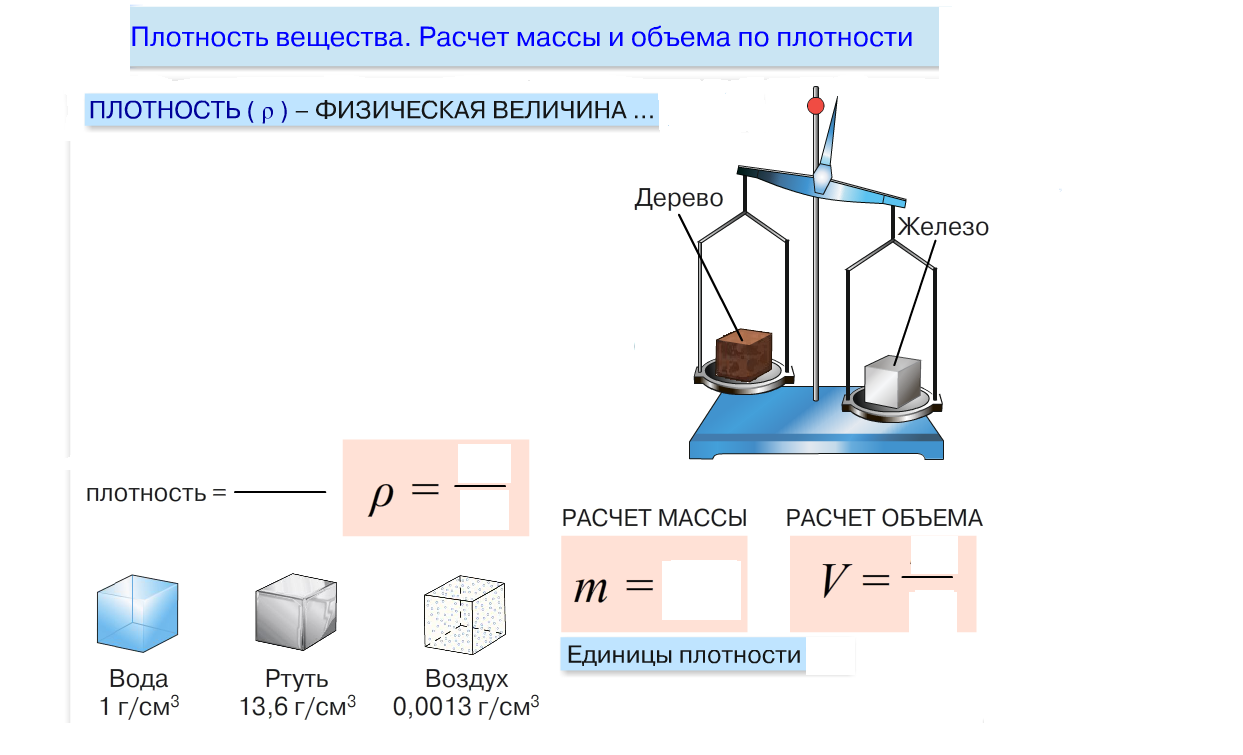 Приложение 4ЛИСТ САМООЦЕНКИ         ученика 7 класса _________________________________________5 бальная система План – конспект урока в 7 классе      Тема урока:  «Плотность вещества»     Цель  урока:  познакомить с физической величиной повторить приемы определения объема тел и измерения массы тел     Задачи      предметные:сформировать понятие « плотность»;познакомить учащихся с формулой расчета и единицей измерения плотности;научить  пользоваться таблицами плотностейправильно трактовать физический смысл используемых величин, их обозначения и единицы измеренияметапредметные: совершенствовать умение проводить измерения и наблюдения;планировать и выполнять эксперименты;объяснять полученные результаты и делать выводы. личностные:сформировать познавательный интерес к физике,развивать интеллектуальные и творческие способности учащихся;развивать самостоятельность в приобретении новых знаний и практических уменийТип урока: урок получения новых знанийФормы работы учащихся словесная, использование информационно-коммуникационных технологий, беседа, фронтальная работаНеобходимое техническое оборудование: компьютер, мультимедийный проектор; класс с ПК, весы с разновесами, тела разного объема, плотности, массы, линейка.Технологическая карта урокаПлан – конспект урока в 7 классе      Тема урока:  «Плотность вещества»     Цель  урока:  познакомить с физической величиной повторить приемы определения объема тел и измерения массы тел     Задачи      предметные:сформировать понятие « плотность»;познакомить учащихся с формулой расчета и единицей измерения плотности;научить  пользоваться таблицами плотностейправильно трактовать физический смысл используемых величин, их обозначения и единицы измеренияметапредметные: совершенствовать умение проводить измерения и наблюдения;планировать и выполнять эксперименты;объяснять полученные результаты и делать выводы. личностные:сформировать познавательный интерес к физике,развивать интеллектуальные и творческие способности учащихся;развивать самостоятельность в приобретении новых знаний и практических уменийТип урока: урок получения новых знанийФормы работы учащихся словесная, использование информационно-коммуникационных технологий, беседа, фронтальная работаНеобходимое техническое оборудование: компьютер, мультимедийный проектор; класс с ПК, весы с разновесами, тела разного объема, плотности, массы, линейка.Технологическая карта урокаПлан – конспект урока в 7 классе      Тема урока:  «Плотность вещества»     Цель  урока:  познакомить с физической величиной повторить приемы определения объема тел и измерения массы тел     Задачи      предметные:сформировать понятие « плотность»;познакомить учащихся с формулой расчета и единицей измерения плотности;научить  пользоваться таблицами плотностейправильно трактовать физический смысл используемых величин, их обозначения и единицы измеренияметапредметные: совершенствовать умение проводить измерения и наблюдения;планировать и выполнять эксперименты;объяснять полученные результаты и делать выводы. личностные:сформировать познавательный интерес к физике,развивать интеллектуальные и творческие способности учащихся;развивать самостоятельность в приобретении новых знаний и практических уменийТип урока: урок получения новых знанийФормы работы учащихся словесная, использование информационно-коммуникационных технологий, беседа, фронтальная работаНеобходимое техническое оборудование: компьютер, мультимедийный проектор; класс с ПК, весы с разновесами, тела разного объема, плотности, массы, линейка.Технологическая карта урокаПлан – конспект урока в 7 классе      Тема урока:  «Плотность вещества»     Цель  урока:  познакомить с физической величиной повторить приемы определения объема тел и измерения массы тел     Задачи      предметные:сформировать понятие « плотность»;познакомить учащихся с формулой расчета и единицей измерения плотности;научить  пользоваться таблицами плотностейправильно трактовать физический смысл используемых величин, их обозначения и единицы измеренияметапредметные: совершенствовать умение проводить измерения и наблюдения;планировать и выполнять эксперименты;объяснять полученные результаты и делать выводы. личностные:сформировать познавательный интерес к физике,развивать интеллектуальные и творческие способности учащихся;развивать самостоятельность в приобретении новых знаний и практических уменийТип урока: урок получения новых знанийФормы работы учащихся словесная, использование информационно-коммуникационных технологий, беседа, фронтальная работаНеобходимое техническое оборудование: компьютер, мультимедийный проектор; класс с ПК, весы с разновесами, тела разного объема, плотности, массы, линейка.Технологическая карта урокаПлан – конспект урока в 7 классе      Тема урока:  «Плотность вещества»     Цель  урока:  познакомить с физической величиной повторить приемы определения объема тел и измерения массы тел     Задачи      предметные:сформировать понятие « плотность»;познакомить учащихся с формулой расчета и единицей измерения плотности;научить  пользоваться таблицами плотностейправильно трактовать физический смысл используемых величин, их обозначения и единицы измеренияметапредметные: совершенствовать умение проводить измерения и наблюдения;планировать и выполнять эксперименты;объяснять полученные результаты и делать выводы. личностные:сформировать познавательный интерес к физике,развивать интеллектуальные и творческие способности учащихся;развивать самостоятельность в приобретении новых знаний и практических уменийТип урока: урок получения новых знанийФормы работы учащихся словесная, использование информационно-коммуникационных технологий, беседа, фронтальная работаНеобходимое техническое оборудование: компьютер, мультимедийный проектор; класс с ПК, весы с разновесами, тела разного объема, плотности, массы, линейка.Технологическая карта урокаПлан – конспект урока в 7 классе      Тема урока:  «Плотность вещества»     Цель  урока:  познакомить с физической величиной повторить приемы определения объема тел и измерения массы тел     Задачи      предметные:сформировать понятие « плотность»;познакомить учащихся с формулой расчета и единицей измерения плотности;научить  пользоваться таблицами плотностейправильно трактовать физический смысл используемых величин, их обозначения и единицы измеренияметапредметные: совершенствовать умение проводить измерения и наблюдения;планировать и выполнять эксперименты;объяснять полученные результаты и делать выводы. личностные:сформировать познавательный интерес к физике,развивать интеллектуальные и творческие способности учащихся;развивать самостоятельность в приобретении новых знаний и практических уменийТип урока: урок получения новых знанийФормы работы учащихся словесная, использование информационно-коммуникационных технологий, беседа, фронтальная работаНеобходимое техническое оборудование: компьютер, мультимедийный проектор; класс с ПК, весы с разновесами, тела разного объема, плотности, массы, линейка.Технологическая карта урокаЭтапВремя (мин)Цель этапаДеятельностьучителяДеятельностьучащихсяПрогнозируе-мый результат Организационный момент2Эмоцианальный настрой ( слайд 1)  Здравствуйте! Я рада всех Вас видеть! Садитесь, пожалуйста! Сегодня мы с вами будем продолжать постигать новые законы, познакомимся с новым понятием, которое является одной из характеристик вещества.  Все вместе составим опорный конспект урока.  Учащиеся занимают свои места.Учащиеся пассивно слушают вступительное слово учителя.Психологическая настроенностьАктуализация знаний5Закрепление ранее изученных знаний и умений( слайд 2)  Но для начала давайте вспомним, с чем мы познакомились на предыдущем уроке. 1.Вспомним, что называется массой тела?2.Как определить массу тела?3.Какова последовательность действий при измерении массы?4.Как определить объём твёрдого тела, например, параллелепипеда?5.Какова последовательность действий при измерении объёма твердого тела неправильной формы?Прекрасно, база для дальнейшего изучения материала у вас крепкаяОтвечают на поставленные вопросы.Ликвидация недостатков в понимании изученного материалаМотивационный3Показать значимость материала для применения его в практической деятельности. ( слайд 3) Посмотрите, пожалуйста, на экран и ответьте на вопрос, какой из кубиков имеет наибольшую массу?Каждый из вас прав, но разве так может быть? Чтобы дать правильный ответ, нам не хватает каких-то сведении о веществе. Это нам и предстоит узнать.Учащиеся предлагают свои ответы.Ориентировочный3Составление плана по достижению целиДля пополнения багажа знаний я предлагаю вам разбиться на группы по 4 человека, выполнить практическую работу, по окончании которой представитель каждой группы представит свой результат.(приложение 1)Учащиеся разбиваются на пары, изучают технологическое задание, составляют план действий, распределяют роли.Определение цели урока.Исполнительский7Реализация плана действий ( слайд 4) Направляет деятельность учащихся, консультирует, корректирует ход решения учебной задачи. Решают поставленную учебную задачу, выполняя действия, запланированные на предыдущем этапе.Решение поставленных задачКонтрольный 10Проверить правильность решения поставленной учебной задачи, оценить степень достижения целиПроанализируем полученный результат.1.Что у вас получилось? (слайд5)2.Как на основе знаний о внутреннем строении вещества объяснить, что тела, имеющие одинаковый объем имеют разную массу, а тела, имеющие одинаковую массу, имеют разный объем? ( слайд 6)3. ( слайд 7) Тела имеют одинаковый объем и очевидно, что выполнены из разных материалов, какое же тело обладает наибольшей массой?4. С понятием плотность вы еще незнакомы, следовательно, нам предстоит с ним познакомиться.5. Наступил момент, когда мы можем сформулировать тему нашего урока. ( слайд 8)В опорном конспекте запишем тему урока 6. А что конкретно вы хотели бы узнать про плотность? Давайте определим задачи урока.(слайд 9 )7. ( Слайд 10) Как определить массу 1 тела, если известно, что его объем в 8 раз больше объема 2 тела, и материалы выполнены из одного вещества?8. ( слайд 11) Тела имеют одинаковый объем, но выполнены из разных материалов и обладают разной  массой. На основе этого примера определите, что определяет плотность вещества и сформулируйте ее определение.9. Заполним опорный конспект(слайд 12 ) ( приложение 3)10. Обратимся к нашей таблице и сравним результаты  2 группы.Почему? ( приложение 2) 11. Рассмотрим 2 таблицу: тела имеют одинаковый объем, но разную массу, следовательно, чем больше масса, тем больше плотность, какая между ними зависимость?  12. Рассмотрим 1 таблицу 1 группы: тела имеют одинаковую массу, но разные объемы, следовательно, чем больше объем, тем меньше плотность, какая между ними зависимость? 13. Если плотность определяет массу, заключенную в единице объема, то, как ее рассчитать? ( слайд 13)14. ( слайд 13) Как записать это в виде формулы, если обозначим плотность буквой ρ ( ро) 15. ( слайд 13) Какова единица измерения плотности?Что на что мы делили? 16. Заполним опорный конспект(Слайд14 )Выступают с отчетами “лидеры” групп.1.Подводит итог 1 группа: Тела из разного материала,  но одинакового объема имеют разную массу.Подводит итог 2 группа: Тела, изготовленные из различных веществ, при одинаковой массе имеют разные объемы.Подводит итог 3 группа: Тела имеют разные объемы и массы.2. Атомы веществ имеют разную массу, в одном теле атомов больше, в другом меньше, поэтому массы разные.  3.То, которое имеет наибольшую плотность.5.Учащиеся формулируют тему урока: Плотностьи записывают ее в тетрадь6.Ученики определяют задачи: знать:
1.Что такое плотность?
2.Как она определяется?
3. Формула расчета.
4. Единицы измерения.уметь:определять химический состав вещества по плотности 7.  Необходимо знать, какая масса тела заключена в единичном объеме. Эту массу умножить на 8.8.Плотность – физическая величина,  определяет, массу тела, изготовленного из  этого вещества.9. Заполняют опорный конспект10. Они имеют одинаковую плотность.11. Зависимость между ними прямая.12. Зависимость между ними обратная 13.Ученики формулируют правило Чтобы определить плотность вещества, надо массу тела разделить на его объем14. Ученики записывают формулу:ρ=m/V15. Ученики выводят размерностькг/ м3  или г/ см316. Заполняют опорный конспектВосприятие, осмысление и первичное запоминание изучаемого материалаЗакрепление10Проверка усвоения темы( слайд 15)  1.Скажите мне, когда мы уже познакомились с таким понятием как плотность, каким будет правильным ответ? 2.Учеными плотности для ряда тел определены и даже составлены таблицы, они представлены в учебнике на странице 50-51. С ними мы будем работать на следующем уроке. А сейчас давайте найдем плотность льда и сосны и выполним задание. 3.Вода, лед, водяной пар – это разные агрегатные состояния одного и того же вещества, используя таблицы определите их плотность и сделайте вывод.( слайд 16)1.Ученики затрудняются ответить.Для того, чтобы правильно ответить надо знать плотности этих тел. 2.Ученики работают с таблицей 3.В различных состояниях плотность вещества – различная.Формирование умений и навыковПодведение итоговПроверка усвоения темы1. ( слайд 17) Итак, подведем итог нашего занятия.  Расскажите содержание изученного материала, пользуясь опорным конспектом. 2. ( слайд 18)Ребята, а кто может ответить, кому и где необходимо знать и учитывать плотность?  Знать плотность вещества надо многим специалистам, так например, инженеру, создавая машину, заранее по плотности и объему материала он может рассчитать массу будущей машины. Строитель может определить массу будущего строения и определить выдержит ли заложенный фундамент это строение. 3. В заключение нашего занятия и выявления понимания материала предлагаю вам выполнить тест.4.Проверьте тест ( презентация в форме смарт нотебок)5.Выставьте оценки в оценочный лист.6.( слайд 19) Запишите домашнее задание: §21, выучить определение и формулу расчета плотности1. Один из учеников рассказывает содержание урока по опорному конспекту2. Ученики предлагают ответы.3. Ученики выполняют тест 4.Осуществляют  взаимопроверку5. Оценивают результаты 6.Записывают домашнее задание.Самооценка Рефлексивный5Оценить результаты работыОцените свою работу и самочувствие от посещения данного занятия. Заполните лист  самооценки.( приложение 4) Учащиеся отвечают на вопросыЗаполняют лист самооценки. Определяют значимость полученных знаний№ опытаНачальный объем жидкости в мензурке V1 , см3Объем жидкости и тела V2, см3Объем тела V=V2 – V1, см3Масса тела, m, грОтношение массы  к объему 12№ опытаДлина а, смШирина b, смВысота с, смОбъем V=abc, см3Масса тела, m, грОтношение массы  к объему1.2.№ опытаДлина а, смШирина b, смВысота с, смОбъем V=abc, см3Масса тела, m, грОтношение массы  к объему1.2.Задание 1 группа4 группаРезультатНачальный объем жидкости в мензурке V1 ,см31 телоНачальный объем жидкости в мензурке V1 ,см32 телоОбъем жидкости и тела V2, см31 телоОбъем жидкости и тела V2, см32 телоОбъем тела V=V2 – V1, см31 телоОбъем тела V=V2 – V1, см32 телоМасса тела, m, гр1 телоМасса тела, m, гр2 телоОтношение массы  к объему1 телоОтношение массы  к объему2 телоЗадание 2 группа5группаРезультатДлина а, см1 телоДлина а, см2 телоШирина b, см1 телоШирина b, см2 телоВысота с, см1 телоВысота с, см2 телоОбъем V=abc, см31 телоОбъем V=abc, см32 телоМасса тела, m, гр1 телоМасса тела, m, гр2 телоОтношение массы  к объему1 телоОтношение массы  к объему2 телоЗадание 3 группа6 группаРезультатДлина а, см1 телоДлина а, см2 телоШирина b, см1 телоШирина b, см2 телоВысота с, см1 телоВысота с, см2 телоОбъем V=abc, см31 телоОбъем V=abc, см32 телоМасса тела, m, гр1 телоМасса тела, m, гр2 телоОтношение массы  к объему1 телоОтношение массы  к объему2 телоНаименованиеПонял(а)Испытываю трудностиНе понял(а)Необходимо провести консультациюОценка за тестТеоретический материал по темеМое настроениеНачало урокаСередина урокаКонец урокаПлохоеХорошееОтличное